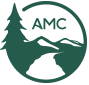 Narragansett Chapter Board MeetingDecember 9, 2014155 South Main St. Providence, RICall to Order – 6:00Attendance:  Bob Tessitore, Tom Eagan, Mike Krabach, Chris Shafer, Gregg O’Brien, Linda Pease, Debra Huntington, Steve Harrington, Dav CramerBusiness Meeting  Minutes - The minutes for the October meeting approved as written with updates. Chris approved and seconded by Mike K. Treasurer’s Report – In Bill Rafferty’s absence Tom Eagan gave the treasurer’s report.  The report was approved as written. Tom presented and distributed a draft of the chapter operating reserve policy.  He reviewed the policy and answered questions.  The policy will be reviewed by the board and voted on at the next meeting.   Bob thanked Tom for the policy. Chapter Chair Report – Bob welcomed everyone.  He reported that he has meet with Susannah Hatch from Joy St.  She asked what two chapter events Joy St could send a representative.   Bob discussed the various events including annual meeting, spring fling and Cardigan event but there was no decision on which event.   They also discussed other topics.  Bob commented to her that he enjoyed their ‘thank you’ video.New Business	Chapter Wide Fall Gathering – The Narragansett chapter will be hosting in 2016.  Previously when the chapter hosted the event was held at Alton Jones.  Due to the consider amount of time and work that is needed to host the event Tom recommended that we form a committee in the near future.   Gregg, Linda, Mike, and Chris volunteered to be on the committee.  Date for Annual Dinner Meeting at Save the Bay – The board agreed on Saturday, November 7, 2015 for the meeting.  Debra H. will contact and reserve the date.  Deb Mitchell – Bob made a motion to give her a plague and give her a $100 gift certificate.  Tom suggested that they go to the trophy place that was used last year.   Debra H. will look into the gift certificate. Old BusinessVice Chairperson – Position is still open.  Everyone is encouraged to let Bob know of anyone who may be interested. Full reimbursement for trip leaders – This topic was tabled until the January meeting. Committee ReportsActivities – Chris announced that Kerri Green and Colleen Quattromani would be co-chairing the day hike committee.  We are looking forward to working with them.  Communication: Mike reported that he has added holiday pictures to the website.   He also reported that he now has a transmitter and receiver that can be used to amplify a speaker.  He also said that there is a screen that can be used for showing presentations.  Conservation:  There will be a planning meeting in the near future. Paddling:  There will be a planning meeting in the near future.Family:  no reportLeadership: no reportMembership:  no reportSkiing:  Steve will confirm the reservations with the Highland center for the two skiing weekends that are on the calendar.  Trails: Dav reported on the Wood River Project, he mentioned that they recently were able to do some clearing of the area. The work will be in earnest in the spring.  Dav also commented that he is in touch with someone who may be interested in videoing the project.  They will schedule a planning meeting in March.   Young Members:  no report Other BusinessLinda commented that she is planning a cross-country trip.  If there is no snow it becomes a hike. She voiced a concern that she is qualified as a three-season hike leader but not a northern hike leader.   She will discuss this with Ed.Chris reminded everyone of the annual summit meeting is January 24th. There is a wide listing of workshops. Motion to adjourn at 7:33.  The next meeting will be held at January 13th